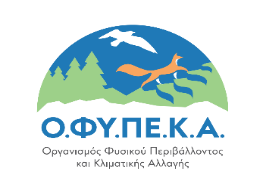 ΗΜΕΡΙΔΑ«Το πολύτιμοαμμοθινικόσύστημα της Αλυκής Κίτρους και η προστασία του»Παρασκευή 29 Σεπτεμβρίου 202310:00 – 12:30Συνεδριακό και Πνευματικό Κέντρο «Εκάβη», ΚατερίνηΠΡΟΓΡΑΜΜΑ ΗΜΕΡΙΔΑΣΟΡΓΑΝΙΣΜΟΣ ΦΥΣΙΚΟΥ ΠΕΡΙΒΑΛΛΟΝΤΟΣ ΚΑΙ ΚΛΙΜΑΤΙΚΗΣ ΑΛΛΑΓΗΣΜΟΝΑΔΑ ΔΙΑΧΕΙΡΙΣΗΣ ΠΡΟΣΤΑΤΕΥΟΜΕΝΩΝ ΠΕΡΙΟΧΩΝ ΚΕΝΤΡΙΚΗΣ ΜΑΚΕΔΟΝΙΑΣ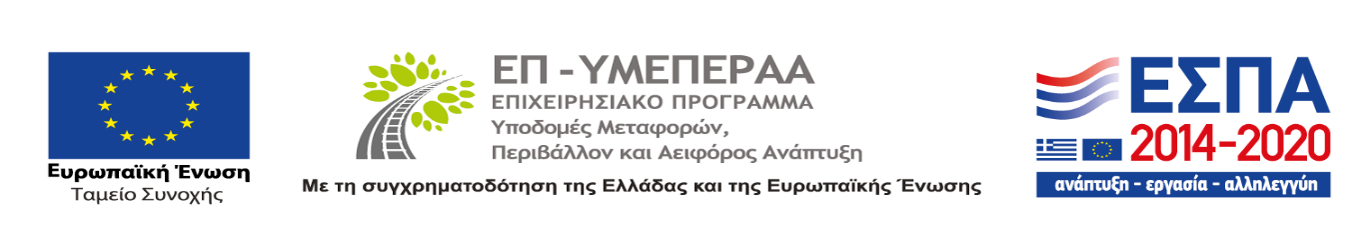 10:00 – 10:30Προσέλευση-εγγραφές10:30 – 10:45Χαιρετισμοί10:45 – 11:05«Διαχειριστικές δράσεις για την διατήρηση και αποκατάσταση των αμμοθινών οικοσυστημάτων εντός της ΕΖΔ GR1250004 Αλυκή Κίτρους», Χρήστος Παναγιωτίδης, MSc Δασολόγος- Περιβαλλοντολόγος Μονάδας Διαχείρισης Προστατευόμενων Περιοχών Κεντρικής Μακεδονίας11:05 – 11:25«Παρουσίαση αποτελεσμάτων των έργων Παρακολούθησης της εφαρμογής των διαχειριστικών μέτρων στις αμμοθίνες της Αλυκής Κίτρους», Δημήτρης Μπούσμπουρας, Βιολόγος– Περιβαλλοντολόγος11:25 – 11:45«Δράσεις εθελοντικών καθαρισμών στα παράκτια οικοσυστήματα του Εθνικού Πάρκο Δέλτα Αξιού», Λία Παπαδράγκα, δημοσιογράφος, Γραφείο Τύπου Οργανισμού Φυσικού Περιβάλλοντος και Κλιματικής Αλλαγής11:45 – 11:55«Παρουσίαση των πρωτοβουλιών του Συλλόγου Εθελοντών Δήμου Πύδνας-Κολινδρού‘’Κοινωνική Προσφορά’’»,  Ευγενία Ποιμενίδου, πρόεδρος του Συλλόγου11:55 – 12:30Ερωτήσεις– συζήτηση